Financer grâce à la nouvelle aquitaine et du lycée JFC .Les 2MRC2 en sortie a la rochelleLes 2MRC2 en sortie a la rochelle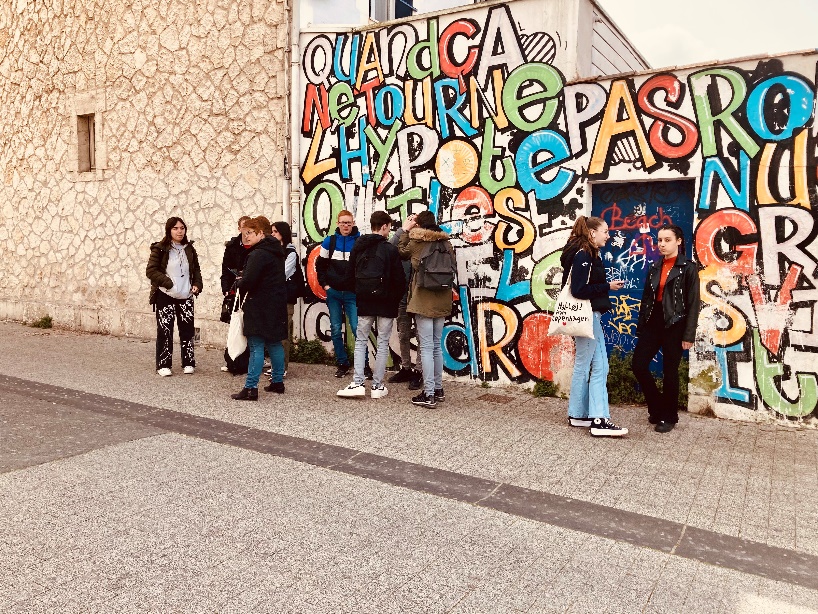 Déjeuner au lycée Jean Dautet a La RochelleAprès avoir visité le musée nous avons été manger au lycée de Jean Dautet à la Rochelle, nous avons mangé des frites avec de la paupiette avec en dessert une crème Danette a la vanille.Maquette du port de la Rochelle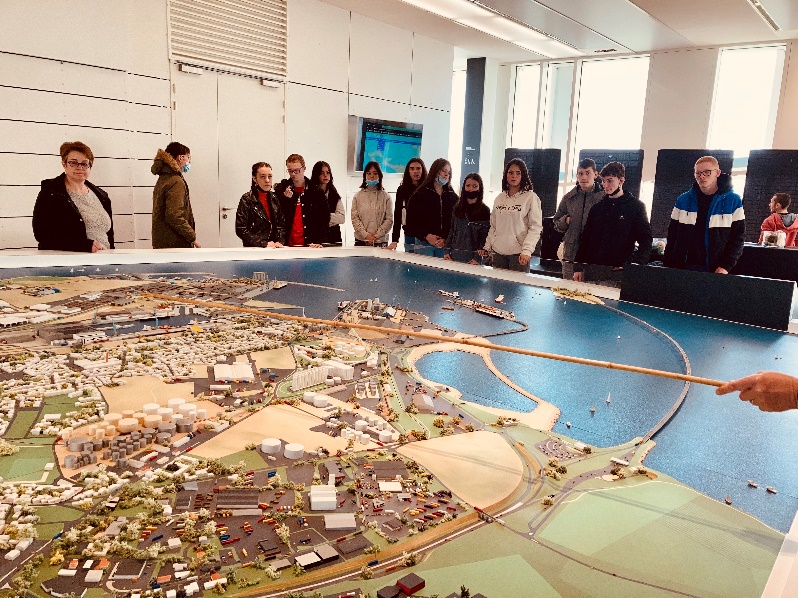 Maquette du port de la Rochelle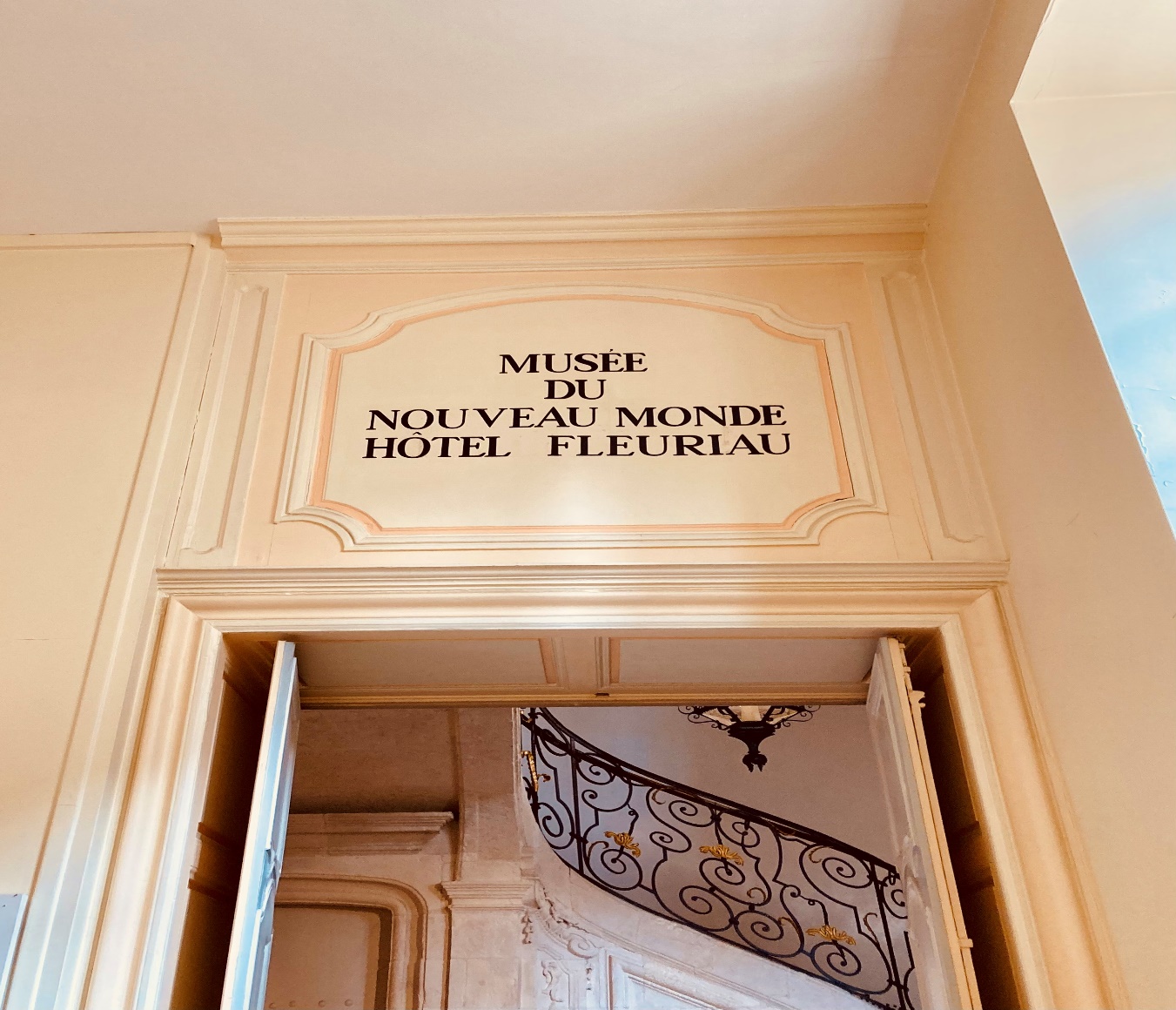 Le Musée Du Nouveau Monde Nous avons été visité le musée du nouveau monde à la Rochelle le Jeudi 31 Mars, nous avons appris beaucoup de chose sur l’esclavage. On n’a eu des explications sur l’esclavage au 18ème siècles et on n’a visiter l’ancien hôtel de Benjamin Fleuriau 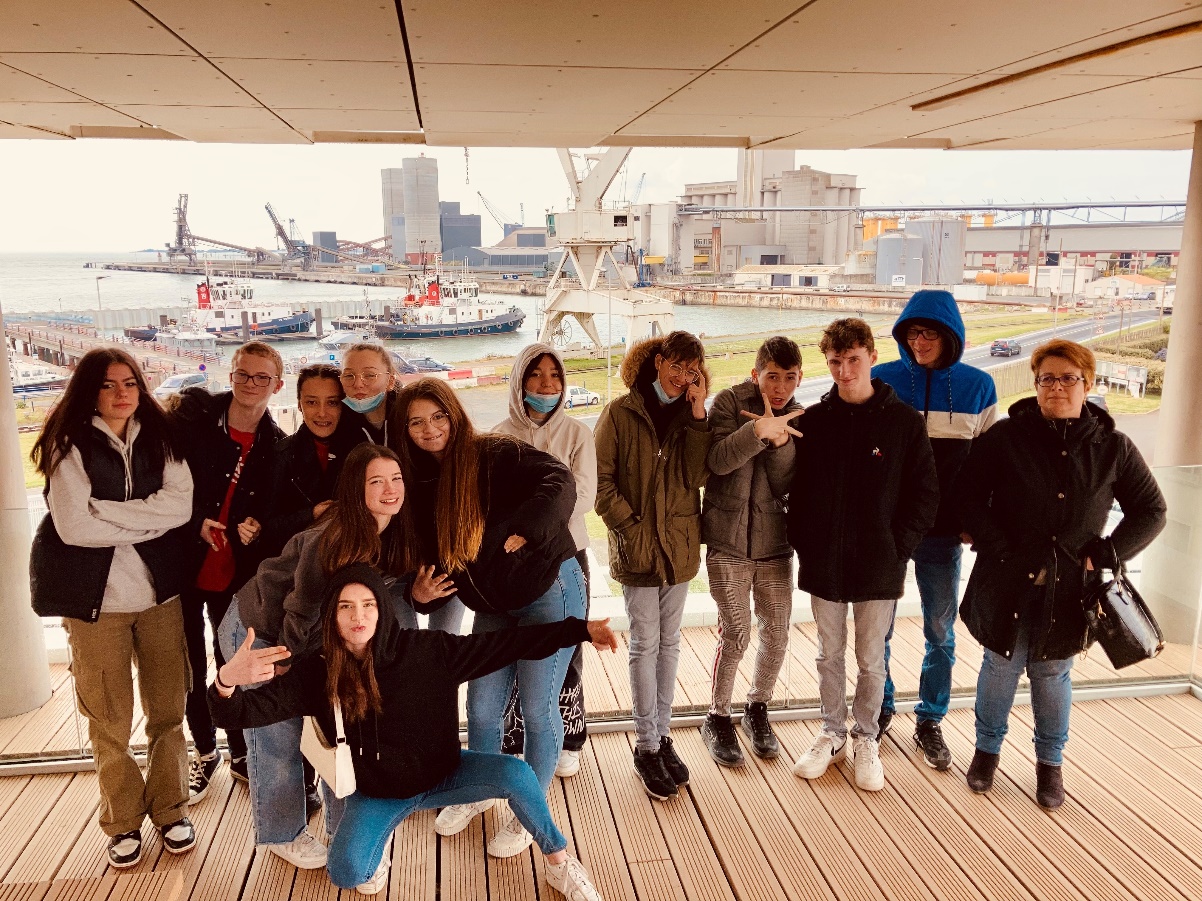 Photo de groupe a la maison du port (à la rochelle)